АДМИНИСТРАЦИЯ ШИМАНОВСКОГО РАЙОНАМуниципальное учреждение «управление по Образованию и работе с молодёжью                        АДМИНИСТРАЦИИ ШИМАНОВСКОГО РАЙОНА»ПРИКАЗ03.02.2022                                                           №43г. ШимановскО проведении лыжных гонок средиобучающихся  общеобразовательных организаций Шимановского района в рамках проведения XI Всероссийской массовой лыжной гонки «Лыжня России -2022»  	В целях привлечения обучающихся общеобразовательных организаций к спортивным занятиям, пропаганды лыжных гонок и здорового образа жизниприказываю:	  	 1.Провести в период с 5-12 февраля 2022г на базе образовательных организаций Шимановского района, районные соревнования по лыжным гонкам среди обучающихся общеобразовательных организаций.	       2.Утвердить:      2.1. Положение о  проведении районных соревнований по лыжным гонкам среди обучающихся общеобразовательных организаций (Приложение №1);     2.3. Состав судейской коллегии (Приложение №2)	      3. Назначить ответственным за организацию и проведение районных соревнований по лыжным гонкам среди обучающихся общеобразовательных организаций специалиста сектора дополнительного образования Алямкину А.А.        4.Директорам школ: 	   4.1.Обеспечить подготовку спортивной трассы, наличие необходимого спортивного оборудования для проведения соревнований.4.2.Обеспечить торжественное открытие соревнований и развлекательные мероприятия на время подведения итогов.         4.3.Поставить на контроль вопрос о медицинском обслуживании спортивных соревнований.    4.4. Назначить Сурикову  В.В. - учителя физической культуры МБОУ «Чагоянская СОШ» главным судьей спортивных соревнований.        5.Ответственность за жизнь и здоровье обучающихся во время проведения соревнований возложить на - Зонову Е.В., директора МБОУ «Нововоскресеновская СОШ»;- Галактионову Э.В., директора МОБУ «Мухинская СОШ»;- Овсиенко С.И., директора МБОУ «Петрушинская СОШ»;- Гончар Е.В., директора МБОУ «Чагоянская СОШ»;- Курако О.И.., директора МБОУ «Саскалинская СОШ»;- Гатилову Т.Г., директора МБОУ «Ушаковская СОШ»;- Павлюк Н.А. , директора  МБОУ «Новогеоргиевская СОШ» 6. Контроль  за  исполнением настоящего приказа оставляю за собой.А.А.Алямкина2 15 71ПоложениеО проведении лыжных гонок средиобучающихся  общеобразовательных организаций Шимановского района в рамках проведения XI Всероссийской массовой лыжной гонки «Лыжня России -2022»1.Цели и задачи1.1.Соревнования проводятся с целью развития лыжного спорта и вовлечения обручающихся Шимановского района в систематические занятия физической культурой и спортом.1.2. Задачи:- приобщения обучающихся к здоровому образу жизни;- пропаганда и дальнейшее развитие детско-юношеского спорта;- выявление сильнейших спортсменов для участия в вышестоящих соревнованиях.2.Время и место проведения	2.1. Начало соревнований в 11.00. на базе образовательных организаций3.Участники соревнований	Обучающиеся образовательных организаций.4. Программа	соревнований	4.1. Соревнования проходят по официальным правилам лыжных гонок.	4.2. Порядок проведения соревнований будет зависеть от количества участников и согласован с их представителями:	Лыжные гонки - дистанция 2 км. (5-6 класс);	Лыжные гонки - дистанция 3 км. (7-9 класс);	Лыжные гонки - дистанция 3 км и 5 км  (10-11 класс).5.Условия приёма заявок	5.1. Предварительные заявки на участие в соревнованиях подаются в МУ «Управление по образованию и работе с молодежью администрации Шимановского района» в срок до  01  февраля 2022года на электронный адрес: anastasiavon@yandex.ru	5.2. Ответственность за жизнь и здоровье участников  соревнования возлагается на руководителей общеобразовательных организаций6.Награждение 	6.1. Обучающиеся занявшие 1, 2 и 3 места в своей возрастной группе награждаются дипломами.Составсудейской  коллегииНачальник Управления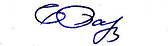 Е.Г.БарановаПриложение №1 к приказу начальника МУ «Управление по образованию и работе с молодежью администрации  Шимановского района»              от  03.02.2022   № 43Приложение №2 к приказу начальника МУ «Управление по образованию и работе с молодежью администрации Шимановского района»                                              от 03.02.2022    № 43 Иванченко ИгорьГригорьевич-учитель физической культурыМБОУ «Новогеоргиевская СОШ»СуриковаВалентинаВикторовна      -учитель физической культуры МБОУ «Чагоянская СОШ»БондаревскийСергейБорисович - учитель физической культуры МБОУ «Петрушинская СОШ»Баскаков Сергей Николаевич -учитель физической культуры МОБУ «Мухинская СОШ» Лупина Екатерина Андреевна-учитель физической культуры Филиал МБОУ «Чагоянская СОШ»» «Селетканская школа»Яремовский Александр Михайлович-учитель физической культуры МБОУ «Нововоскресеновская СОШ»Еремеенко Екатерина Андреевна-учитель физической культуры МБОУ «Ушаковская СОШ»Налётова Татьяна Фёдоровна-учитель физической культуры МБОУ «Саскалинская СОШ»